Synectics Home Drawings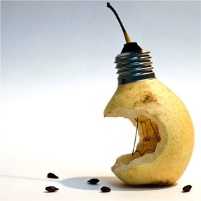 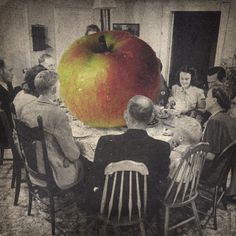 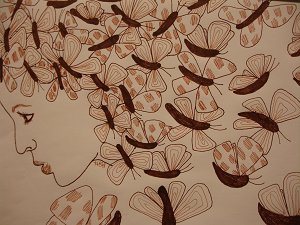 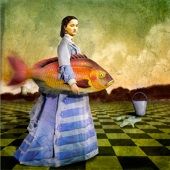 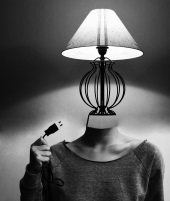 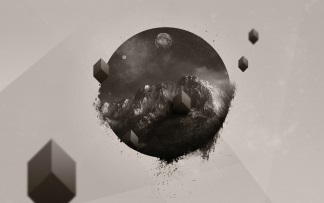 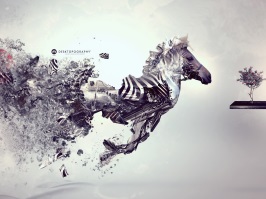 
In  your sketchbook, draw one mutation for each of the synectic categories:SubtractAddTransferEmpathizeAnimateSuperimposeChange scaleSubstituteFragmentateIsolateDistortDisguiseContradictParodyPrevaricateAnalogizeHybridizeMetamorphoseSymbolizeMythologizeFantasizeRepeat combineRefer to the definition sheet provided, as well as the powerpoint found on the website, for examples.You may adapt the same base image (ie a fork) for each of the drawings, but you will receive marks for creativity if a different image is used throughout.RUBRIC Synectic Home Drawings	    Student Name:Criteria: Level R = none-insufficient	 Level 1 = limited 	        Level 2 = somewhat	 Level 3 = considerably           Level 4 = thoroughly(50 - 59%)	 (60 - 69%)		 (70 - 79%) 	(80 - 100%)Knowledge and Understanding (Understanding of concepts, elements, principles, meaning and significance)Thinking and Inquiry (Planning & Process; Creative thinking skills & processes, critical analysis)Communication (The conveying of meaning through various forms; communication of intended message expression/organization of ideas)Application (The use and knowledge to make connections within and between various contexts; final product, composition, creativity) 
RUBRIC QUESTION: * Answer this questions on a different piece of paper to allow yourself space to fully discuss.  Provide a full paragraph for your answer (a minimum of 5 sentences).Which synectic drawing is your favourite and why?• Demonstrates an understanding of each synectic categoryR 1 2 3 4 overall mark for category:         /10• A variety of objects (subjects) are being mutated• Mutations are creative and originalR 1 2 3 4 R 1 2 3 4 overall mark for category:                      /20The completed rubric answers: • The rubric questions have been thoroughly answered and were properly submitted with your completed assignment and demonstrate attention to details and thoughtful, insightful answers. • Synectic term is well communicated through the drawingR 1 2 3 4 R 1 2 3 4 overall mark for category:         /20Foundations: Responsible Practices.• Throughout the creation of this piece you demonstrated responsible studio practice by: Maintaining a clean, respectful workspace; Consistent, proper, safe materials usage; Not wasting/losing materials/tools/equipment; Responsible, ethical digital citizenship. Application: • Professional presentation of the final product (clean, unwrinkled papers)R 1 2 3 4R 1 2 3 4overall mark for category:      /20